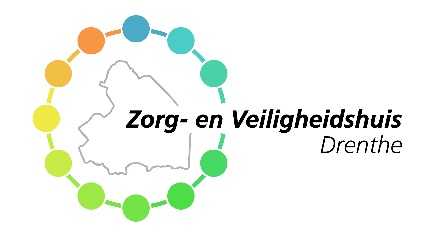  Aanmeldformulier casuïstiek(ex-partner)stalking met veiligheidsrisicoAanmeldingsformulierDatum aanmelding		     Gegevens melderNaam instantie/organisatie	     	Naam contactpersoon		     	E-mailadres			     	Telefoonnummer		     	Gegevens betrokkene(n)Gegevens pleger / verdachteAchternaam			     	Voornaam			     	BSN-nummer			     	Geboortedatum		     	Woonadres			     	Woonplaats			     	Gemeente			     	Verblijfadres			     	Betrokkene is op de hoogte van de aanmelding bij ZVHD?    Ja       NeeGegevens slachtofferAchternaam			     	Voornaam			     	BSN-nummer			     	Geboortedatum		     	Woonadres			     	Woonplaats			     	Gemeente			     	Verblijfadres			     	Betrokkene is op de hoogte van de aanmelding bij ZVHD?    Ja       NeeGegevens netwerk betrokkenen  (kinderen en/of ouders/vrienden van verdachte en slachtoffer)Er is sprake van of hoog risico op:Strafbare feiten					Ja       NeeDreiging						Ja       NeeGeweld						 	Ja       NeeHuiselijk geweld en kindermishandeling		Ja       NeeProbleem op meerdere leefgebieden			Ja       NeeGemeente overstijgende casus				Ja       NeeVeiligheid van persoon in geding			Ja       NeeVeiligheid omgeving in geding				Ja       NeeCasus, situatie of probleemSASH-formulier:SASH-formulier ingevuld door politie		Ja       NeeRisicoprofiel n.a..v. SASH-formulier		 laag		 gemiddeld		  hoogGegevens contactpersoon politie:Naam contactpersoon		     	E-mailadres			     	Telefoonnummer		     	Casus, situatie of probleem: Korte omschrijving van de casus, situatie of het probleemWelke instanties zijn bij de casus, situatie of probleem betrokken?Welke instanties zijn bij de casus, situatie of het probleem betrokken?Instantie				     	Naam contactpersoon instantie	     	Emailadres contactpersoon		     	Telefoonnummer contactpersoon	     Instantie				     	Naam contactpersoon instantie	     	Emailadres contactpersoon		     	Telefoonnummer contactpersoon	     Instantie				     	Naam contactpersoon instantie	     	Emailadres contactpersoon		     	Telefoonnummer contactpersoon	     Vragen/opmerkingen: Vragen/opmerkingenGraag triageren in kader van speerpunt aanpak van geweld in afhankelijkheidsrelaties.Dit formulier mailen naar: aanmelding@zvhd.nl 	formulier mailen naar AchternaamVoornaamGeboortedatumBSN-nummerRol t.o.v. betrokkene (n)